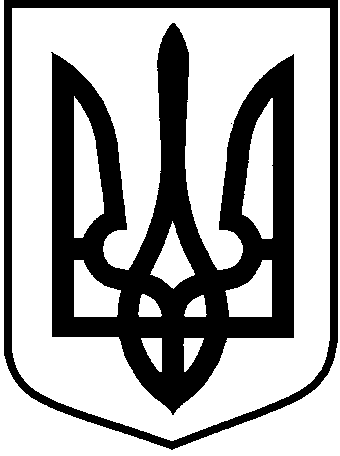 ЛОЦКИНСЬКА сільська рада Баштанського району   Миколаївської областірішення     Заслухавши інформацію сільського голови Кузьміної Л.М. про внесення змін до Програми охорони довкілля та раціонального природокористування на території Лоцкинської сільської ради на період до 2020 року, затвердженої  рішенням сільської ради від  22 грудня 2017 року №2, на підставі пункту 22 частини першої статті 26 Закону України від 21 травня 1997 року №280/97-ВР «Про місцеве самоврядування в Україні», відповідно до висновків постійних комісій сільської ради  від 15 серпня 2019 року № 4 , сільська радаВИРІШИЛА:    1. Внести зміни до Програми охорони довкілля та раціонального природокористування на території Лоцкинської сільської ради на період до 2020 року, затвердженої  рішенням сільської ради від 22 грудня 2017 року №2, а саме:додаток до Програми  «Орієнтовний обсяг фінансування окремих заходів Програми на період до 2020 року» викласти в новій редакції (додається).Сільський  голова                                                                               Л.М. КузьмінаДодаток дорішення сільської ради21 серпня  2019  № 6 	Додаток до ПрограмиОРІЄНТОВНИЙ ОБСЯГ ФІНАНСУВАННЯ ОКРЕМИХ ЗАХОДІВ ПРОГРАМИ НА ПЕРІОД ДО 2020 РОКУПримітка*  Остаточний обсяг визнається рішенням сільської ради під час затвердження та виконання сільського бюджету Лоцкинської сільської ради на відповідний бюджетний рік.Секретар  сільської ради                   	Н.Г. КузьменкоПро  внесення  змін   до   Програми охорони довкілля та раціонального природокористу-вання на території Лоцкинської сільської ради на період до 2020 року, затвердженої  рішенням            сільської   ради  від  22  грудня  2017 року № 2Заходи, які спрямовуються на виконання завдань ПрограмиВиконавці заходуДжерела фінансуванняОрієнтовні обсяги фінансових ресурсів(грн.)Орієнтовні обсяги фінансових ресурсів(грн.)Орієнтовні обсяги фінансових ресурсів(грн.)Орієнтовні обсяги фінансових ресурсів(грн.)Орієнтовні обсяги фінансових ресурсів(грн.)Орієнтовні обсяги фінансових ресурсів(грн.)Заходи, які спрямовуються на виконання завдань ПрограмиВиконавці заходуДжерела фінансуванняВсьогоУ тому числі за рокамиУ тому числі за рокамиУ тому числі за рокамиУ тому числі за рокамиУ тому числі за рокамиЗаходи, які спрямовуються на виконання завдань ПрограмиВиконавці заходуДжерела фінансуванняВсього201620172018201920201234678Забезпечити  фінансування  заходів  щодо  реалізації    програми охорони  довкілля та раціонального природокористування на території сільської ради:Виконавчий комітет сільської радиУ тому числі кошти:ліквідація стихійних сміттєзвалищ, придбання сміттєвих контейнерів для роздільного збору ТПВсільського бюджету15000500050005000ліквідація стихійних сміттєзвалищ, придбання сміттєвих контейнерів для роздільного збору ТПВсільського бюджетуліквідація стихійних сміттєзвалищ, придбання сміттєвих контейнерів для роздільного збору ТПВінші джерела 43977